ПЛАН РОБОТИ БАТЬКІВСЬКОГО КЛУБУ «ЛЕЛЕЧЕННЯ»Розроблена модель взаємодії з батьками якісно відрізняється від існуючих раніше моделей. Її особливості полягають в наступному:• створене  єдине  виховне середовище , важливе  для дитини та її батьків;• батьки не відірвані від дитячого садка і з великим задоволенням відвідують всі заходи;• батьки приймають рекомендації фахівців і , що найцінніше , - втілюють їх у життя.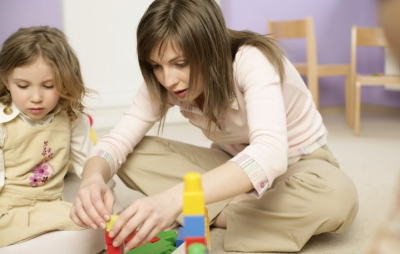 Дуже важливо , що у батьків з'являється інтерес до життя їхніх дітей у групі. Часто виникають дискусії з ініціативи батьків. Мами і тата прагнуть до індивідуального спілкування з вихователем дитячого садка , їх починають цікавити питання, що стосуються формування особистості малюка , його внутрішнього світу , відносин з оточуючим . Іноді батьки визнають помилковість деяких своїх методів виховання .Такий підхід до взаємодії з батьками дітей раннього віку підвищує їх відповідальність за виховання дітей у сім'ї , розвиває педагогічну активність - показник зацікавленого ставлення до виховання своїх дітей. Створюється сприятливе емоційна атмосфера у відносинах між батьками та педагогами , що забезпечує спільний успіх у справі виховання , розвитку та соціалізації дітей раннього віку , а отже, й успіх всього дитячого саду .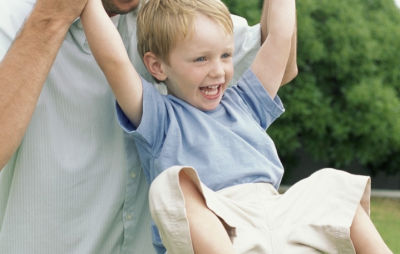 Перспективний план взаємодії з батьками дітей раннього віку  Керівник : вихователь  Охремчук Т.М.Місяць Форма взаємодії  Шляхи здійснення взаємодії з батьками   Вересень  ЖовтеньОсобисте знайомство вихователя з батьками та  дітьми. Знайомтеся: група Краплинка  ! Перше батьківські збори з відповідями на інте ¬ ресующіе питанняУсний журнал з адаптації дітей у групі раннього віку  Бесіда, анкетування, вивчення специфіки сім'ї .Екскурсія по дитячому саду , знайомство з групою .    Колективна прибирання групи: спільна праця - зближення батьків і  вихователя  Індивідуальні контакти , консультації " Перші дні в ДНЗ  " Листопад" Журнал "Здоров'я "    Консультації типу "Рости здоровим , малюк ! " Грудень  Відвідування вихователем сімей вихованців Дід Мороз зі Снігуронькою в гостях у хлопців. Спільне чаювання в групі Свято новорічної ялинки в дитячому садку Грудень  Січень Батьківські збори«Дитяча впертість,як чинити батькам»: «Мова дорослих-приклад ля дитини» «Профілактичні щеплення їх роль для здоровя  дітей».                Лютий Спортивний дозвілля" Виросту , як тато". "Корисні поради " Ігри - розваги разом з татами Рекомендації щодо виховання дітей раннього ¬ віку Лютий  Березень Чаювання " Матусю мою я дуже люблю " Спільне чаювання після свята , присвячений ¬ ного 8 березня Квітень Фотовиставка "Моя дитина в дитячому садку" День відкритих дверей Батьки готують фотографії дітей в дитячому садку Травень День добрих справ Сімейний клуб - батьківські збори Суботник на території дитячого саду і в групі